T.CAFYONKARAHİSAR VALİLİĞİBOZDOĞAN HALIMORU İLKOKULU MÜDÜRLÜĞÜ2019-2023 STRATEJİK PLANI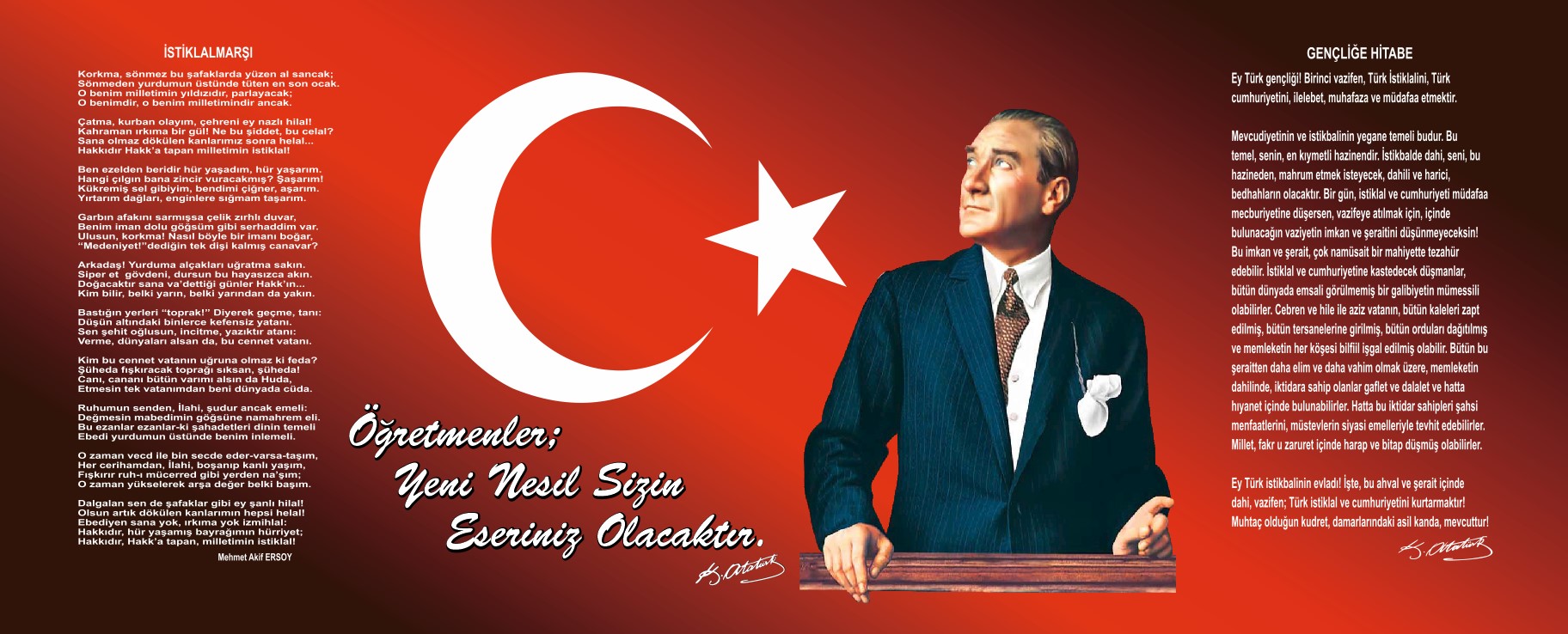 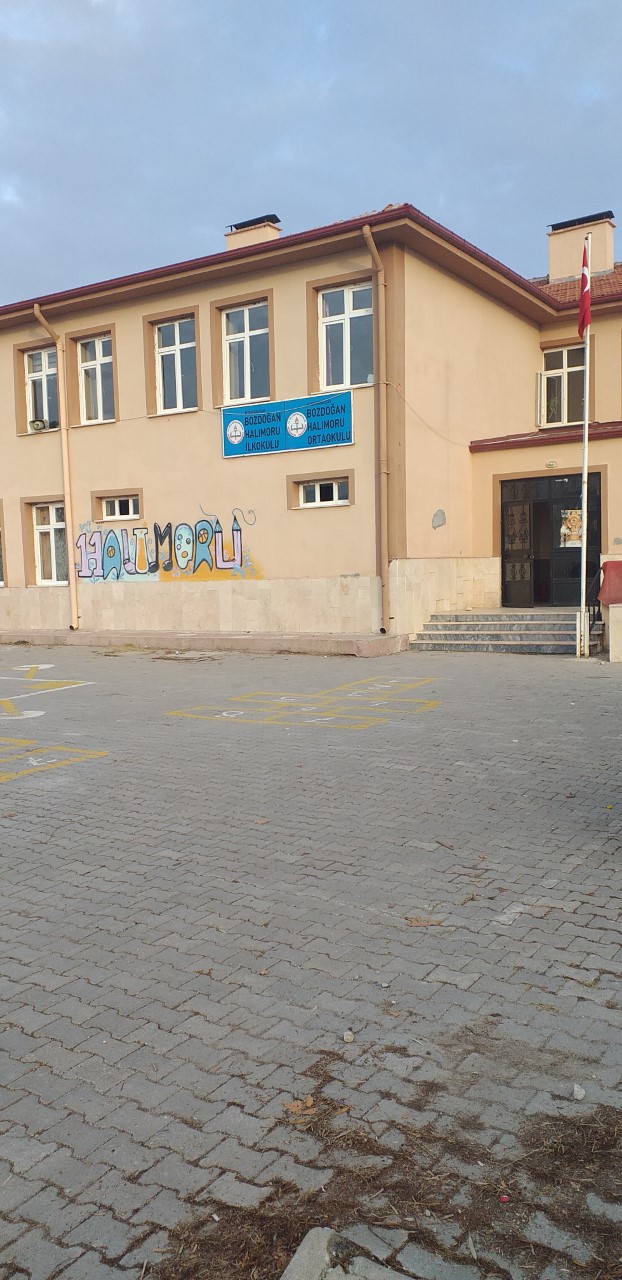 Okul Müdürü Sunuş      Okulumuzun 2019-2023 Stratejik Planı hazırlanırken, son yıllarda eğitimde hızlı değişimlerin olması ve bu değişimlerin öğrenci profilinde, öğrencilerin öğrenme süreçlerinde, öğretmenlerin mesleki gelişimlerinde etkin olması, okul stratejik planlama ekibinin, planlama yaparken özellikle bu alanlarda  ihtiyaç duyulan yeniliklere ve  sorunlara çözüm üretme temeli üzerinde durulmuştur. Okulumuzun mevcut durum  analizleri veli ve çalışan katılımları ile gerçekleştirilmiş, okulumuzun kalitesinin artırılmasına yönelik planlanan eylemlerde öğrenci ve veli profilleri ile okulun fiziki kapasitesi göz önünde bulundurularak hazırlanmıştır. Hazırlanan beş yıllık planımızda neredeyiz ve mevcut profil ve fiziki kapasite , mevcut öğretmen sayısı ile neler yapmamız mümkün eylem planlarımızda belirtilmiştir. Okulumuz için hazırlanan 2019-2023 Stratejik Planımızın hayırlı olmasını ve gelecek nesillere daha iyi koşullarda, sürekli niteliği artan bir kurum olarak hizmet etmeyi temenni ediyoruz. Yalçın ELÇİÇEKOkul MüdürüİçindekilerSunuş	4İçindekiler	5BÖLÜM I: GİRİŞ ve PLAN HAZIRLIK SÜRECİ	6BÖLÜM II: DURUM ANALİZİ	7Okulun Kısa Tanıtımı 	7Okulun Mevcut Durumu: Temel İstatistikler	9PAYDAŞ ANALİZİ	13GZFT (Güçlü, Zayıf, Fırsat, Tehdit) Analizi	17Gelişim ve Sorun Alanları	23BÖLÜM III: MİSYON, VİZYON VE TEMEL DEĞERLER	27MİSYONUMUZ 	27VİZYONUMUZ 	27TEMEL DEĞERLERİMİZ 	28BÖLÜM IV: AMAÇ, HEDEF VE EYLEMLER	29TEMA I: EĞİTİM VE ÖĞRETİME ERİŞİM	29TEMA II: EĞİTİM VE ÖĞRETİMDE KALİTENİN ARTIRILMASI	32TEMA III: KURUMSAL KAPASİTE	36V. BÖLÜM: MALİYETLENDİRME	38EKLER:	38BÖLÜM I: GİRİŞ ve PLAN HAZIRLIK SÜRECİ2019-2023 dönemi stratejik plan hazırlanması sürecimiz, okulumuz personellerinden Üst Kurul ve Stratejik Plan Ekibinin oluşturulması ile başlamıştır. Ekip tarafından Bakanlığımızın yayınladığı hazırlık süreci doğrultusunda oluşturulan çalışma takvimi kapsamında ilk aşamada durum analizi çalışmaları yapılmış ve durum analizi aşamasında paydaşlarımızın plan sürecine aktif katılımını sağlamak üzere paydaş anketi, toplantı ve görüşmeler yapılmıştır. Durum analizinin ardından geleceğe yönelim bölümüne geçilerek okulumuzun amaç, hedef, gösterge ve eylemleri belirlenmiştir. Çalışmaları yürüten ekip ve kurul bilgileri altta verilmiştir.STRATEJİK PLAN ÜST KURULUBÖLÜM II: DURUM ANALİZİDurum analizi bölümünde okulumuzun mevcut durumu ortaya konularak neredeyiz sorusuna yanıt bulunmaya çalışılmıştır. Bu kapsamda okulumuzun kısa tanıtımı, okul künyesi ve temel istatistikleri, paydaş analizi ve görüşleri ile okulumuzun Güçlü Zayıf Fırsat ve Tehditlerinin (GZFT) ele alındığı analize yer verilmiştir.Okulun Kısa Tanıtımı       Bozdoğan Halımoru İlköğretim Okulu 2009 yılında yapılmıştır. 4+4+4 Eğitim sistemine geçilmesiyle 2012 - 2013 eğitim öğretim yılı itibariyle Bozdoğan Halımoru İlkokulu olarak eğitim  öğretim faaliyetini devam ettirmektedir . Okulumuzda 2 bina mevcut olup, 9 derslik, 2 idari ve 1 öğretmenler odası bulunmaktadır.       Bozdoğan Halımoru İlkokulu 2019-2020 Eğitim öğretim yılı itibariyle Ana sınıfı 1 şube 13 öğrenci; 1. Sınıf 1 şube 10 öğrenci; 2. Sınıf 1 şube 10 öğrenci; 3. Sınıf 1 şube 14 öğrenci; 4. Sınıf 1 şube 8 öğrenci olmak üzere toplamda 55 öğrenci ile eğitim öğretime devam etmektedir.      5 öğretmen, 1 Hizmetli personeli ile eğitim öğretimi gerçekleştirmenin onurunu yaşıyoruz.     Okulumuz öğrencilerinin başarılı olmaları için düzenli kitap okuma alışkanlığının yanı sıra, öğrencilerimizin seviyelerine uygun eğitim öğretim ortamları sunularak başarıları olmalarını desteklemekteyiz.    Okulumuz ilkokullar için uygun fiziki şartlara sahiptir. Okul bahçemiz öğrencilerimizin oyun oynayabilecekleri  alanlara, basketbol-voleybol sahasına , ağaçlıklı alanlara, ders dışı zamanlara eğlenceli vakit geçirecekleri , dinlenme ve gezme alanlarına sahiptir.       Okulun Mevcut Durumu: Temel İstatistiklerOkul Künyesi2019-2023 Stratejik Planlama süreci okulumuzun temel girdilerine ilişkin bilgiler altta yer alan okul künyesine ilişkin tabloda yer almaktadır.Temel Bilgiler Tablosu- Okul Künyesi Çalışan Bilgileri2019-2023 Stratejik Planlama süreci için hazırlanan, okulumuzun çalışanlarına ilişkin bilgiler altta yer alan tabloda belirtilmiştir.Çalışan Bilgileri TablosuOkulumuz Bina ve Alanları	2019-2023 Stratejik Planlama süreci için hazırlanan, okulumuzun binası ile açık ve kapalı alanlarına ilişkin temel bilgiler altta yer almaktadır.Okul Yerleşkesine İlişkin Bilgiler Sınıf ve Öğrenci Bilgileri	2019-2023 Stratejik Planlama süreci için hazırlanan ,okulumuzda yer alan sınıfların öğrenci sayıları alttaki tabloda verilmiştir.Donanım ve Teknolojik KaynaklarımızTeknolojik kaynaklar başta olmak üzere okulumuzda bulunan çalışır durumdaki donanım malzemesine ilişkin bilgiye alttaki tabloda yer verilmiştir.Teknolojik Kaynaklar TablosuGelir ve Gider BilgisiOkulumuzun genel bütçe ödenekleri, okul aile birliği gelirleri ve diğer katkılarda dâhil olmak üzere gelir ve giderlerine ilişkin son üç yıl gerçekleşme bilgileri alttaki tabloda verilmiştir.PAYDAŞ ANALİZİKurumumuzun temel paydaşları öğrenci, veli ve öğretmen olmakla birlikte eğitimin dışsal etkisi nedeniyle okul çevresinde etkileşim içinde olunan geniş bir paydaş kitlesi bulunmaktadır. Paydaşlarımızın görüşleri anket, toplantı ile önerilerde dâhil olmak üzere çeşitli yöntemlerle sürekli olarak alınmaktadır.Paydaş anketlerine ilişkin ortaya çıkan temel sonuçlara altta yer verilmiştir : Öğrenci Anketi Sonuçları:    Öğrenci anket değerlendirilmesinde sonuçlar %75 üzerinde olumlu değerlendirme ,%75 altında yapılan değerlendirmeler olumsuz değerlendirme olarak yorumlanmıştır. Olumsuz olarak yorumlanan maddelere baktığımızda ; “Okulumuzda sınıflarımızda yeteri kadar güncel teknolojiler bulunmamaktadır.” ifadesi ilçemizde merkezde bulunan birçok ilkokulda Fatih Projesi kapsamında akıllı tahtanın bulunması ile beraber, birçok okulun sınıfına özel bilgisayar ve yazıcıların bulunması durumu kıyaslanmıştır. Ancak bizim okula akıllı tahta henüz gelmemiştir. Ve okulumuzun sınırlı mali imkânları nedeni ile sınıflarımıza özel bilgisayar ve yazıcı temin edilememektedir. Diğer olumsuz yorumlanan madde; ”Okulumuzda rehber öğretmen olmamasından dolayı rehberlik hizmetinden yeterince yararlanamıyoruz.” Okulumuzun kadrolu rehber öğretmenin olmayışı ve il merkezinde sınırlı sayıda rehber öğretmen bulunuşu sebebiyle de görevlendirme yapılamamasından dolayı, rehberlik hizmetleri  sınıf öğretmenleri tarafından kendi sınıfların okul rehberlik planı dahilinde gerçekleştirilmektedir.Öğretmen Anketi Sonuçları:        Öğretmen anket değerlendirilmesinde sonuçlar %75 üzerinde olumlu değerlendirme ,%75 altında yapılan değerlendirmeler olumsuz değerlendirme olarak yorumlanmıştır. Olumsuz olarak yorumlanan maddelere baktığımızda ; “Okul teknik ve araç gereç yönünden yeterli teknik donanıma sahip değildir.” ve “Okul, çağın gerektirdiği değişme ve gelişmeleri takip edebilmekte ve  bu gelişmeleri okula taşıyabilme imkanları bulamamaktadır.” ifadelerine yönelik olarak; okulumuzun sınırlı imkanları ve veli profilinin mali imkanlarının zayıf olması ve kırsal yerleşim olmasından dolayı kendi imkanları ile teknolojik  ve  maliyeti yüksek donanımsal ihtiyaçları temin edememektedir.Veli Anketi Sonuçları:Veli anket değerlendirilmesinde sonuçlar %75 üzerinde olumlu değerlendirme ,%75 altında yapılan değerlendirmeler olumsuz değerlendirme olarak yorumlanmıştır. Olumsuz olarak yorumlanan maddelere baktığımızda ; “Okul binası ve diğer fiziki mekanlar yeterli değildir.” ve “Rehber öğretmen olmadığı için profesyonel rehberlik hizmeti alamamaktayız.” ifadelerine yönelik olarak; okulumuzun sınırlı bir fiziki yapısı vardır. Okulumuzdaki fazla dersliklerin Bozdoğan Halımoru Ortaokuluna tahsis edilmesi ve mevcut sınıflar ile birimlere baktığımızda öğrencilerimize okul kütüphanesi, spor salonu vb. imkanlar sunulamamaktadır. Ve okulumuzun kadrolu rehber öğretmenin olmayışı ve il merkezinde sınırlı sayıda rehber öğretmen bulunuşu sebebiyle de görevlendirme yapılamamasından dolayı, rehberlik hizmetleri  sınıf öğretmenleri tarafından kendi sınıfların okul rehberlik planı dahilinde gerçekleştirilmektedir.GZFT (Güçlü, Zayıf, Fırsat, Tehdit) Analizi Okulumuzun temel istatistiklerinde verilen okul künyesi, çalışan bilgileri, bina bilgileri, teknolojik kaynak bilgileri ve gelir gider bilgileri ile paydaş anketleri sonucunda ortaya çıkan sorun ve gelişime açık alanlar iç ve dış faktör olarak değerlendirilerek GZFT tablosunda belirtilmiştir. Dolayısıyla olguyu belirten istatistikler ile algıyı ölçen anketlerden çıkan sonuçlar tek bir analizde birleştirilmiştir.Kurumun güçlü ve zayıf yönleri donanım, malzeme, çalışan, iş yapma becerisi, kurumsal iletişim gibi çok çeşitli alanlarda kendisinden kaynaklı olan güçlülükleri ve zayıflıkları ifade etmektedir ve ayrımda temel olarak okul müdürü/müdürlüğü kapsamından bakılarak iç faktör ve dış faktör ayrımı yapılmıştır. İçsel FaktörlerGüçlü YönlerZayıf YönlerDışsal FaktörlerFırsatlar ve Tehditler Gelişim ve Sorun AlanlarıGelişim ve sorun alanları analizi ile GZFT analizi sonucunda ortaya çıkan sonuçların planın geleceğe yönelim bölümü ile ilişkilendirilmesi ve buradan hareketle hedef, gösterge ve eylemlerin belirlenmesi sağlanmaktadır. Gelişim ve sorun alanları ayrımında eğitim ve öğretim faaliyetlerine ilişkin üç temel tema olan Eğitime Erişim, Eğitimde Kalite ve kurumsal Kapasite kullanılmıştır. Eğitime erişim, öğrencinin eğitim faaliyetine erişmesi ve tamamlamasına ilişkin süreçleri; Eğitimde kalite, öğrencinin akademik başarısı, sosyal ve bilişsel gelişimi ve istihdamı da dâhil olmak üzere eğitim ve öğretim sürecinin hayata hazırlama evresini; Kurumsal kapasite ise kurumsal yapı, kurum kültürü, donanım, bina gibi eğitim ve öğretim sürecine destek mahiyetinde olan kapasiteyi belirtmektedir.Gelişim ve sorun alanlarına ilişkin GZFT analizinden yola çıkılarak saptamalar yapılırken yukarıdaki tabloda yer alan ayrımda belirtilen temel sorun alanlarına dikkat edilmesi gerekmektedir.Gelişim ve Sorun AlanlarımızBÖLÜM III: MİSYON, VİZYON VE TEMEL DEĞERLEROkul Müdürlüğümüzün Misyon, vizyon, temel ilke ve değerlerinin oluşturulması kapsamında öğretmenlerimiz, öğrencilerimiz, velilerimiz, çalışanlarımız ve diğer paydaşlarımızdan alınan görüşler, sonucunda stratejik plan hazırlama ekibi tarafından oluşturulan Misyon, Vizyon, Temel Değerler; Okulumuz üst kurulana sunulmuş ve üst kurul tarafından onaylanmıştır.MİSYONUMUZ  	 Milli eğitim hedef ve amaçları paralelinde kendini ifade edebilen, araştırmacı ruha sahip, olaylara eleştirel bakabilen, problemlere çözüm getirebilen, ilgi ve yeteneklerinin farkında olup bunların ışığında tercih yapabilen, sürekli öğrenen ve öğrendiklerini yaşamda kullanabilen bireyler yetiştirmek.	Geçmişten günümüze, doğu ve batı arasında farklı kültürlerin beşiği olmuş gücünü ve amblemini çift başlı kartaldan alan, cumhuriyetin temellerinin atıldığı ilimizde, Türk Milli Eğitimin Genel Amaçları doğrultusunda, Atatürk’ün yaktığı meşalenin ışığında; geçmişinden gelen tarihi misyonun farkında geleceğe emin adımlarla yürüyen, kendi öz benliğini ve kabiliyetlerini bilerek bunları milletin hizmetinde kullanmayı hedefleyen kültürel ve bireysel farklılıkları benimseyen, insan haklarına saygılı, bilim ve teknolojiden yararlanmasını bilen, katılımcı , paylaşımcı, düşüncelerini rahatlıkla ifade edebilen, bulunduğu ortamda kendini kabul ettiren, sosyal ve sportif faaliyetlere önem veren, demokrasiye aşık; ve üst öğrenime bu donanımla gidebilecek bireyler yetiştirmek.VİZYONUMUZ    	Milli ve manevi değerlerin bilincinde olan, bilimsel gelişmeler ışığında, eğitimin önündeki engelleri aşarak, çağdaş eğitim-öğretim anlayışıyla modern dünya gereksinimlerini benimseyerek öğrenmeyi öğrenen, sorgulayan, üreten, güvenilir, paylaşımcı, nitelikli, özgüveni gelişmiş, sosyal ve kültürel faaliyetlere katılımcı, demokratik bireyler yetiştiren, fiziki donanımı tam, kalitede öncü bir kurum olmak.	Teknoloji, çağdaş ve bilimsel tüm gelişmelerin çalışmalara yansıtılarak, okulumuz içerisinde öğretmen-öğrenci ve velinin işbirliğiyle yenilikçi tüm kaynakların en iyi şekilde kullanılarak verilecek eğitim ile ildeki ilkokullar arasında örnek ve öğrencilerin mutlu olduğu bir okul olmak.TEMEL DEĞERLERİMİZ1) Önce İnsan,2) Karşılıklı güven ve dürüstlük,3) Sabırlı, hoşgörülü ve kararlılık,4) Adaletli performans değerlendirme,5) Kendisiyle ve çevresiyle barışık olma,6) Yetkinlik, üretkenlik ve girişimcilik ruhuna sahip olmak,7) Doğa ve çevreyi koruma bilinci,8) Sorumluluk duygusu ve kendine güven bilincini kazandırma.BÖLÜM IV: AMAÇ, HEDEF VE EYLEMLERTEMA I: EĞİTİM VE ÖĞRETİME ERİŞİMOkulumuzun Stratejik Planında Tema 1 de eğitim ve öğretim erişimine yönelik gelişim ve sorun alanlarımızda ele aldığımız okullaşma oranı, devam-devamsızlık, özel eğitime ihtiyaç duyan bireylerin eğitime erişime, hayat boyu öğrenmeye katılım ve tanıtımı kapsamında okulumuzda yürütülen faaliyetler ele alınmıştır.Stratejik Amaç 1:         Okulumuzun okullaşma oranlarını artırarak, öğrencilerin uyum ve devamsızlık sorunlarını gidermek, dezavantajlı öğrencilerin eğitim öğretime erişimini sağlamak.Stratejik Hedef 1.1.  Stratejik plan dönemi sonuna kadar, eğitim ve öğretimin her tür ve kademesinde uyum ve devamlılık oranlarını artırmak.Performans Göstergeleri Eylemler   Okulumuzda örgün ve yaygın eğitimin her kademesinde tüm bireylerin eğitim ve öğretime etkin katılımının artırılması planlanmaktadır. Bu nedenle eğitim ve öğretime katılımın artırılması ve tüm bireylere adil şartlarda sunulması hedeflenmektedir. Kız çocuklarının okullaşma oranlarına bakıldığında %100 ile istenen düzeydedir.  Bu hedefin gerçekleşmesi ile örgün öğretimin her kademesinde okullaşma oranlarının ve devamsızlığın azalması, hedeflenmektedir.      Stratejik Hedef 1.2.  Özel eğitime ihtiyaç duyan öğrencilerin tespiti için aileler yönlendirilerek, öğrencilerin okula devamlılığının sağlanıp, ihtiyaçlarına yönelik eğitim öğretim ortamları hazırlamakPerformans Göstergeleri Eylemler    Okulumuzda özel eğitime ihtiyaç duyan öğrencilerin öncelikle RAM a yönlendirilerek, ihtiyaçları olan eğitimlerin okul ortamında planlanması yapılacaktır. Gerekirse destek odaları kurularak eğitim almaları sağlanacaktır. Özel eğitime muhtaç olan öğrencilerin eğitimlerine devamsızlığı durumunda velileri bilgilendirilerek, devamsızlık ve eğitime erişim oranları artırılacaktır.TEMA II: EĞİTİM VE ÖĞRETİMDE KALİTENİN ARTIRILMASIBu tema altında stratejik planımızda akademik başarı, ders başarıları ve kazanımları, disiplin sorunları, öğrencilerin sanatsal, kültürel ve sportif faaliyetleri ile gelişimlerine katkı sağlayacak projeler yer almaktadır. Stratejik Amaç 2: Öğrencilerimizin gelişmiş dünyaya uyum sağlayacak şekilde donanımlı bireyler olabilmesi için eğitim ve öğretimde kalite artırılacaktır.Stratejik Hedef 2.1. Öğrenme kazanımlarını takip eden ve velileri de sürece dâhil eden bir yönetim anlayışı ile öğrencilerimizin akademik başarıları ve sosyal faaliyetlere etkin katılımı artırılacaktır.Performans Göstergeleri Eylemler   Okulumuz öğrencilerinin akademik başarılarını artırmak için öncelikle okuma düzeyleri takip edilecek, öğrencilerin sosyal, sanatsal ve sportif faaliyetlere katılımları sağlanacak. En asgari düzeyde sınıf ortamında derslerde EBA kullanımının artırılması sağlanacak. Öğrencilerin kazanım değerlendirmeleri okul idaresi tarafından sürekli takip edilerek akademik başarının artması sağlanacak.Stratejik Hedef 2.2.  Eğitimde yenilikçi yaklaşımları kullanarak yerel, ulusal ve uluslararası projelerle; bireylerin yeterliliğini ve uluslararası öğrenci/öğretmen hareketliliğini artırmak.Performans GöstergeleriEylemlerStratejik Hedef 2.3.  Eğitimde yenilikçi yaklaşımları kullanmak için sınıf içi teknolojik donanımı, ders araç gereç donanımlarını temin etmek ve kullanımını artırmak.Performans GöstergeleriEylemlerTEMA III: KURUMSAL KAPASİTE     Bu tema altında okulumuzun beşeri, fiziki, mali ve teknolojik yapı ile yönetim ve organizasyon yapısını iyileştirmek için , öğretmen ,veli  eğitime erişimi ve eğitimde kaliteyi artıracak çalışmalara değinilmiştir.Stratejik Amaç 3: Eğitim ve öğretim faaliyetlerinin daha nitelikli olarak verilebilmesi için okulumuzun kurumsal kapasitesi güçlendirilecektir. Stratejik Hedef 3.1: Eğitim ve öğretim hizmetlerinin etkin sunumunu sağlamak için; yönetici, öğretmen ve diğer personelin kişisel ve mesleki becerilerini geliştirmek.Performans GöstergeleriEylemlerV. BÖLÜM: MALİYETLENDİRME2019-2023 Stratejik Planı Faaliyet/Proje Maliyetlendirme TablosuVI. BÖLÜM: İZLEME VE DEĞERLENDİRMEOkulumuz Stratejik Planı izleme ve değerlendirme çalışmalarında 5 yıllık Stratejik Planın izlenmesi ve 1 yıllık gelişim planın izlenmesi olarak ikili bir ayrıma gidilecektir. Stratejik planın izlenmesinde 6 aylık dönemlerde izleme yapılacak denetim birimleri, il ve ilçe millî eğitim müdürlüğü ve Bakanlık denetim ve kontrollerine hazır halde tutulacaktır.Yıllık planın uygulanmasında yürütme ekipleri ve eylem sorumlularıyla aylık ilerleme toplantıları yapılacaktır. Toplantıda bir önceki ayda yapılanlar ve bir sonraki ayda yapılacaklar görüşülüp karara bağlanacaktır.Üst Kurul BilgileriÜst Kurul BilgileriEkip BilgileriEkip BilgileriAdı SoyadıUnvanıAdı SoyadıUnvanıYalçın ELÇİÇEKOkul Müdürüİbrahim Volkan SARIKANMüd.Yrd.İbrahim Volkan SARIKANMüd.Yyrd.Nihal ÖZDEBİRSınıf Öğr.Ayşe AKTÜRKSınıf ÖğretmeniMurat PİYADESınıf Öğr.Erdoğan GÖKMENOkul Aile Bir.Bşk.Sultan TATOkul Öncesi Öğr.İsmail GÖKMENOkul Aile Bir.ÜyesiRamazan KOÇOkul Aile Bir.Bşk.Yrd.Serdar GÖKMENVeli İli: AFYONKARAHİSARİli: AFYONKARAHİSARİli: AFYONKARAHİSARİli: AFYONKARAHİSARİlçesi: MERKEZİlçesi: MERKEZİlçesi: MERKEZİlçesi: MERKEZAdres: Halımoru Köyü No:9 AfyonkarahisarHalımoru Köyü No:9 AfyonkarahisarHalımoru Köyü No:9 AfyonkarahisarCoğrafi Konum (link):Coğrafi Konum (link):https://goo.gl/maps/YbnKhSf9fgwhttps://goo.gl/maps/YbnKhSf9fgwTelefon Numarası: 0272 249 45 640272 249 45 640272 249 45 64Faks Numarası:Faks Numarası:0272 249 45 640272 249 45 64e- Posta Adresi:704783@meb.k12.tr704783@meb.k12.tr704783@meb.k12.trWeb sayfası adresi:Web sayfası adresi:http://bozdoganhalimoruio.meb.k12.tr http://bozdoganhalimoruio.meb.k12.tr Kurum Kodu:704783704783704783Öğretim Şekli:Öğretim Şekli:Tam Gün Tam Gün Okulun Hizmete Giriş Tarihi: 1994Okulun Hizmete Giriş Tarihi: 1994Okulun Hizmete Giriş Tarihi: 1994Okulun Hizmete Giriş Tarihi: 1994Toplam Çalışan SayısıToplam Çalışan Sayısı66Öğrenci Sayısı:Kız4545Öğretmen SayısıKadın44Öğrenci Sayısı:Erkek6161Öğretmen SayısıErkek11Öğrenci Sayısı:Toplam106106Öğretmen SayısıToplam55Derslik Başına Düşen Öğrenci SayısıDerslik Başına Düşen Öğrenci SayısıDerslik Başına Düşen Öğrenci Sayısı: 10:8Şube Başına Düşen Öğrenci SayısıŞube Başına Düşen Öğrenci SayısıŞube Başına Düşen Öğrenci Sayısı: 10.8Öğretmen Başına Düşen Öğrenci SayısıÖğretmen Başına Düşen Öğrenci SayısıÖğretmen Başına Düşen Öğrenci Sayısı: 10.8Şube Başına 30’dan Fazla Öğrencisi Olan Şube SayısıŞube Başına 30’dan Fazla Öğrencisi Olan Şube SayısıŞube Başına 30’dan Fazla Öğrencisi Olan Şube Sayısı: YokÖğrenci Başına Düşen Toplam Gider MiktarıÖğrenci Başına Düşen Toplam Gider MiktarıÖğrenci Başına Düşen Toplam Gider Miktarı:Gelir Yok.Öğretmenlerin Kurumdaki Ortalama Görev SüresiÖğretmenlerin Kurumdaki Ortalama Görev SüresiÖğretmenlerin Kurumdaki Ortalama Görev Süresi6 YılUnvan*ErkekKadınToplamOkul Müdürü ve Müdür Yardımcısı--0Sınıf Öğretmeni134Branş Öğretmeni---Anasınıfı Öğretmeni-11Rehber Öğretmen---İdari Personel---Yardımcı Personel1-1Güvenlik Personeli---Toplam Çalışan Sayıları246Okul Bölümleri Okul Bölümleri Özel AlanlarVarYokOkul Kat Sayısı2/1Çok Amaçlı SalonXDerslik Sayısı7/2Çok Amaçlı SahaXDerslik Alanları (m2)343/98KütüphaneXKullanılan Derslik Sayısı3/2Fen LaboratuvarıXŞube Sayısı5Bilgisayar LaboratuvarıXİdari Odaların Alanı (m2)20/0İş AtölyesiXÖğretmenler Odası (m2)49/0Beceri AtölyesiXOkul Oturum Alanı (m2)589/155PansiyonXOkul Bahçesi (Açık Alan)(m2)5199Okul Kapalı Alan (m2)589/155Sanatsal, bilimsel ve sportif amaçlı toplam alan (m2)YokKantin (m2)YokTuvalet Sayısı10/4Diğer (Mutfak)1/1SINIFIKızErkekToplamAnasınıfı85131/A64102/A37103/A68144/A538Akıllı Tahta Sayısı4TV Sayısı0Masaüstü Bilgisayar Sayısı4Yazıcı Sayısı4Taşınabilir Bilgisayar Sayısı2Fotokopi Makinası Sayısı3Projeksiyon Sayısı7İnternet Bağlantı Hızı8 MbpsYıllarGelir MiktarıGider Miktarı201617501750201720002000201825002500Olumlu Yönlerimiz:Olumsuz Yönlerimiz:Öğretmenlerimizle ihtiyaç duyduğumuzda rahatlıkla görüşebilmekteyizOkulumuzda sınıflarımızda yeteri kadar güncel teknolojiler bulunmamaktadır.Okul müdürü ve idarecilerle ihtiyaç duyduğumuzda rahatlıkla görüşebilmekteyizOkulumuzda rehber öğretmen olmamasından dolayı rehberlik hizmetinden yeterince yararlanamıyoruz.Okulda bizimle ilgili alınan kararlarda görüşlerimiz alınmaktadır.Öğretmenlerimiz yeniliğe açık olarak derslerin işlenişinde çeşitli yöntemler kullanmaktadır.Okulumuzda yeteri kadar sosyal ve kültürel faaliyetler yapılmaktadır.Olumlu Yönlerimiz:Olumsuz Yönlerimiz:Okulumuzda alınan kararlar çalışanların katılımıyla alınır.Okul teknik ve araç gereç yönünden yeterli teknik donanıma sahip değildir.Kurumdaki tüm duyurular çalışanlara zamanında iletilir ve her türlü ödüllendirmede adil olma, tarafsızlık ve objektiflik sağlanır.Okul, çağın gerektirdiği değişme ve gelişmeleri takip edebilmekte ve  bu gelişmeleri okula taşıyabilme imkanları bulamamaktadır.Kendimi okulun değerli bir üyesi olarak görüyorum.Çalıştığım okul bana kendimi geliştirme imkanı tanımaktadır.Okulda çalışanlara yönelik sosyal ve kültürel faaliyetler düzenlenir.Okulda öğretmenler arasında ayrım yapılmamaktadır.Okulumuzda yerelde ve toplum üzerinde olumlu bir etki bırakacak çalışmalar yapılmaktadır.Yöneticilerimiz yaratıcı ve yenilikçi düşüncelerin üretilmesini teşvik etmektedirYöneticiler okul vizyonunu, stratejilerini, iyileştirmeye açık alanlarını çalışanlarıyla paylaşırOkulumuzda sadece öğretmenlerin kullanımına tahsis edilmiş yerler yeterlidir.Olumlu Yönlerimiz:Olumsuz Yönlerimiz:İhtiyaç duyduğumuzda idare ve öğretmen ile rahatlıkla görüşebilmekteyiz.Okul binası ve diğer fiziki mekanlar yeterli değildir.Duyuruları zamanında öğrenmekteyiz.Rehber öğretmen olmadığı için profesyonel rehberlik hizmeti alamamaktayız.İstek ve dileklerimiz dikkate alınmaktadır.Öğretmenlerimiz yeniliğe açık olarak derslerin işlenişinde çeşitli yöntem ve teknikler kullanmaktadırlar.Çocuklarımızın okulu sevdiğini düşünüyorum.Okulda yeterli güvenlik önelmeleri alınmaktadır.Okulda öğrenci sağlık sorunu yaşadığında gerekli hassasiyet gösterilir.Öğretmenlere ilettiğim sorunlar, dikkatle dinlenir ve sorunun çözümüne gayret gösterilir.Var olan ders araç ve gereçleri aktif biçimde kullanılmaktadır.Okulda yeterince sosyal, sportif ve kültürel faaliyetler düzenlenmektedir.Öğrenciler-Öğrenci devamsızlık oranlarımızın düşük olması-Kız çocukları okullaşma oranının yüksek olması-Özel desteğe ihtiyaç duyan öğrenci bulunmaması-Öğretmen başına düşen öğrenci sayısının düşük olması-Okulumuzda şiddet olaylarının az olması-Okul sosyal ve kültürel etkinliklerine öğrenciler tarafından katılım oranlarının yüksek olması-Kurum kültürümüzün öğrenciler tarafından benimsenmiş olması-Yenilikçiliğe açık öğrenme potansiyeline açık öğrencilerin olması-Okulöncesi okullaşma oranının %100 olması.Çalışanlar-Eğitim öğretim süreçlerinde bilgi ve teknolojiyi imkanlar doğrultusunda ders etkinliklerinde etkin kullanabilmeleri-Öğretmen normlarının sürekli dolu olması-Yeniliğe ve gelişime açık çalışanların mevcut olması-Öğretmenlerin hizmet içi eğitim çalışmalarının önemsemeleri-Okulda uygulanan projelere katılımların yüksek olması-Ders dışı sosyal ve kültürel faaliyetleri düzenlemeleri-Kurum kültürünü benimsemeleri-Çalışanlar arasında etkili iletişimin, paylaşımın ve işbirliğinin bulunmasıVeliler- Velilerimizin  okulumuz ile  işbirliğine istekli olması-Kurum kültürüne benimsemeleri ve okul kurallarına uymaları -Okul Aile Birliğine katılımlarında istekli olmalarıBina ve Yerleşke- Okulumuzda  derslik başına düşen öğrenci sayısının standartların altında olması-Mevcut öğrenci sayısına göre binanın fiziksel durumunun yeterli olması ve yeterli bahçe alanının bulunması- Kontrolün kolay olmasıDonanım-Sınıflarımızın ihtiyaçlarına yönelik, donanımsal olarak sınıflarını güncelleyebilmeleri-Her sınıfımızda yeteri kadar okuma köşelerinin ve kitapların bulunması-Her sınıfta projeksiyon bulunması-Her sınıfa internet erişiminin bulunmasıBütçe-Zorunlu durumlarda öğretmenlerimizin kendi bütçeleri ile sınıflarına ve etkinliklere katkı sağlamalarıYönetim Süreçleri- Çalışanların yöneyim süreçlerine fikir olarak katılımlarının sağlanması-Şeffaf yönetim anlayışına sahip olunması, bilgi akışının sağlıklı olmasıİletişim Süreçleri-Veliler ile okul web, whatsapp grubu ve telefon mesajları ile kolay iletişim sağlanabiliyor olması-Okul içerisinde etkili iletişimin bulunması Öğrenciler-Öğrenci akademik başarısının istenilen düzeyde olmamasıÇalışanlar-Çalışanların motivasyonunu artıracak çalışmaların yetersizliği- Okulumuzda Rehber Öğretmen olmamasıVeliler-Okul Aile Birliğine katkıların düşük olması ve olmamasıBina ve Yerleşke-Binanın yeni eğitim ortamları oluşumuna imkan vermemesi-Bahçenin sadece oyun alanlarına yeterli oluşuDonanım-Akıllı Tahtanın bulunmaması-Sınıflarımıza ait güncel bilgisayar ve yazıcıların bulunmayışı-Mevcut projeksiyonların lamba ömürlerinin azalmasıBütçe-Okul velilerinin kısıtlı bütçelere sahip olması ve okula yardım edememesi-Okulun düzenli bir bütçesinin bulunmamasıYönetim Süreçleri- Yönetici, öğretmen ve çalışanların motivasyon ve örgütsel bağlılık düzeylerinin düşük olmasıİletişim Süreçleri-Velilerimizin bir kısmının internet erişimli iletişime kapalı olması-Velilerimizin bir kısmının whatsapp grubuna dahil olmak istememesiOLUMLUOLUMSUZPolitik-Eğitime verilen önem ve eğitim sürelerinin artması yönünde gelişen bilinç ve atılan adımlar- Ülkemizde; katılımcı, planlı, gelişimci, şeffaf ve performansa dayalı stratejik yönetim” anlayışına geçme çabaları- Bakanlığımızın ücretsiz ders kitabı dağıtımı uygulaması-Ülkemizde okulöncesi eğitimin yaygınlaşması-Bakanlığımızca, eğitimde öğrenci merkezli ve yapılandırmacı eğitim yaklaşımları ile mesleki eğitimde yeterliğe dayalı modüler eğitim sistemine geçilmesi-Her alanda uluslararası rekabette yaşanan zorluklar (Krizler vb.)-Globalleşme ile birlikte gelişmiş ülke ve yüksek teknolojiye sahip kurumlarla yaşanan rekabetin olumsuz etkilerinin eğitim ve öğretime yansımalarıEkonomik-İlimizin tarım, tarıma dayalı endüstri ve gelişmekte olan turizm ve sanayisiyle komşu   illere   göre   ekonomik   olarak   gelişmişliğinin,   insan kaynaklarına  ve  dolaylı  olarak  eğitime  bakış  açısına   olumlu yansımaları-İlimizin , komşu  iller  ve  ülkemizin  doğu-batı-kuzey-güney  istikametinde karayolu  bağlantıları  nedeniyle  merkezi  konumda olması-Ailelerin yaşadığı ekonomik sorunların eğitime yansımaları-Eğitim ve öğretimde kullanılan cihaz ve makinelerin (projeksiyon, fotokopi vb.) yüksek teknolojilere sahip olması nedeniyle bakım, onarımlarının pahalı olması dolayısıyla okulların maddi yönden zorlanması-Eğitimde kullanılan ders araç, gereçlerine dayalı giderlerin artması nedeniyle ailelerin ve eğitim kurumlarının bu ihtiyaçları karşılamada yetersiz kalması-Ailelerin yoksul olmasıSosyolojik- İlimizin, güvenli ve yaşanabilir bir il oluşu-Büyük  oranda  geleneksel  aile  yapısına  sahip  olunması nedeniyle suç oranının düşük olması-İlimizin her alanda yetiştirdiği insanlarıyla ülkemizin sosyal, kültürel  ve  siyasal  yapılanmasına önemli  katkılar  sağlaması, çevre illerin ilimize bakış açılarının olumlu yönde gelişmesine-İlimizin farklı sosyo-kültürel yapılara sahip olmasına rağmen yaşadığı  huzurla  ulusal  bütünlüğümüzün  korunmasına  katkı sağlaması-İlimizin tarihi dokusunun zenginliği-Manevi ve kültürel zenginliğe sahip bir il olması-Çocukların gelişen ve büyüyen çevreleri (kent yaşamı, e-ortam vb) dolayısı ile olumsuz ortamlardan korunmalarına yönelik rehberlik ihtiyaçlarının artması-Bireylerin gelişen kitle iletişim araçlarının olumlu katkılarının yanında, olumsuz etkilerine de maruz kalmaları-Hayat boyu öğrenme ve meslek içi eğitim konusunda hizmet üretme ve hizmeti talep etmede yaşanan sorunlar ve isteksiz tutumlar-İlimizin yetişmiş insan yönüyle göç veren il durumunda bulunmasıTeknolojik-Teknoloji kullanma bakımından Türkiye ortalamasına yakın bir konumda bulunması-E-Devlet sisteminin gelişmesi-Bakanlığımızın e-okul internet hizmetlerinin kurumlarımızda etkin kullanımı-Kitle iletişim araçlarında ve ulaşımda yeni teknolojilerin kullanılması-Sürekli gelişen ve değişen teknolojileri takip etme zorunluluğundan doğan maddi kaynak sorunu-Eğitimin yerel ihtiyaçları karşılama boyutunu aşıp global bir boyut kazanması ve eğitim ortam ve süreçlerinin bu duruma uygun (yabancı dil vb.) hale getirilememesi-Gelişen e-ortamın yersiz, kötüye kullanımları ve yeni gelişen suçlarMevzuat-Yasal-Uluslararası çocuk haklarına yönelik yasal düzenlemelerin, kuralların geliştirilmesi-İnsan hakları konusunda insanlığın her geçen gün olumlu yönde gelişmesi-Tüm insanlık nezdinde eğitimin gereğine inanç, bilinç ve duyarlılığının artması-Eğitimde fırsat eşitliğine yönelik alınan tedbirlerin her geçen gün daha artırılması hususundaki çabalar-Eğitim çalışanlarının eğitim-donanım yönünden standartlarının artması-Psikolojik, sosyal ve hatta fiziksel şiddetin eğitim ve disiplin aracı olarak kullanılmasına son verilmesi-Uluslararasında ve ülkelerde gelir dağılımı ve eğitim yönünden bölgesel farklılıklarının tam anlamıyla giderilememesi-Bütün insanların çocuklarının eğitimine yönelik duyarlılıklarının aynı oranda olmaması-Günümüzün ihtiyaçlarına cevap vereceği kabul edilen “Gelişimsel Rehberlik” anlayışına uygun rehberlik hizmetlerinin nicel ve nitel yönden geliştirilememesiEkolojik-Dünyada tüm toplumlarda artan çevre bilinci-Çevre hakkında uluslararası bağlayıcı yasal düzenlemelerin yapılması-Çevre hakkında uluslararası duyarlılığı artırmaya yönelik STK’ların kurulması ve çalışması-Doğal ortamların eğitim ortamlarını(okul) olumsuz etkilemesine karşı(soğuk-sıcak-yağış-ulaşım vb.) teknoloji ve tedbirlerin gelişmesi-Doğal orman ve su kıyılarının yapılaşmasının önlenememesi-Bitki ve hayvan yetiştirilmesinde doğaya aykırı müdahalelerin(genlerle oynama) geliştirilmesi-Bazı hayvan türlerinin neslinin tükenmesi, bazı bitki türlerinin yok olmasıyla ekolojik dengelerin bölge bölge bozulmasının tüm Dünyada önlenememesi-Tarıma uygun toprakların yoğun ve doğal olmayan müdahalelerle kullanılarak üretimi artırma çabalarının toprağı kirletmesiEğitime ErişimEğitimde KaliteKurumsal KapasiteOkullaşma Oranı;-Okulumuzda okullaşma oranı yüksektir. -Okulumuza kayıtlı öğrenciler okullarını zamanında tamamlamaktadırlar.Akademik Başarı-Akademik başarı olarak öğrencilerimizin istenilen düzeyde olmaması- Kaliteli eğitim ve öğretime ilişkin talebin artmasıKurumsal İletişim-Okulun çevre ile ve dış paydaşlar ile iletişiminin güçlü olması-Okul içi çalışanlar ile okul idaresi iletişiminin güçlü olmasıOkula Devam/ Devamsızlık;-Okulumuzda devamsızlık yapan öğrenci bulunmamaktadır.-Devamsızlık girişleri düzenli takip edilerek, velilere gerekli bilgilendirme ve uyarılar yapılmaktadır.Sosyal, Kültürel ve Fiziksel Gelişim-Ailelerimizde kitap okuma, spor yapma, sanatsal ve kültürel faaliyetlerde bulunma alışkanlığının yetersiz olması-Okul imkanları dahilinde sosyal ve kültürel etkinlikler düzenlenmesiKurumsal Yönetim-Kurum idarecilerinin okul kültürünü oluşumunu sağlamaları-Kurum yöneticilerinin okul ve öğrenci gelişimine katkı sağlayacak projelere hakim olması ve projeler yürütmesiOkula Uyum, Oryantasyon-Okulumuzda okula uyum problemi yaşanmamaktadır.-Anasınıfı ve 1.sınıflarımızda oryantasyon eğitimi yapılmaktadır.Sınıf Tekrarı-Sınıf tekrarı yapan öğrenci bulunmamaktadır.Bina ve Yerleşke- Köyümüzün sosyo-ekonomik yapısı ve kültürel seviyesinin diğer okullara göre daha düşük olması-Binaların derslik sayılarının yeni öğretim ortalarının oluşumuna engel olmasıÖzel Eğitime İhtiyaç Duyan Bireyler-Aileler, özel eğitim konusunda yeterli bilgiye ve duyarlılığa sahip değillerdir.-Özel Eğitime ihtiyaç duyan bir öğrenci tespit edildiğinde aileler bilgilendirilmektedir.İstihdam Edilebilirlik ve Yönlendirme-Akademik başarıyı yakalayan öğrencilerin bir üst öğrenimde belli bir okulu tercih ederek seçmeleriDonanım- Eğitimin niteliğini artırmaya yönelik bütçenin yetersizliği-Öğretmenlerin kendi imkanları ile sınıf içi donanıma katkı sağlaması-Mevcut donanımın asgari düzeyde eğitim öğretim için yeterli durumda olması ancak yenilikçi yaklaşımlara mali imkansızlıklar nedeni ile gidilememesiYabancı Öğrenciler-Okulumuzda yabancı uyruklu kayıtlı öğrenci bulunmamaktadır.Öğretim Yöntemleri-Gelişen teknolojileri okulumuzda eğitim öğretime dahil edememe sıkıntısı-Eğitimde teknoloji kullanımının artırılmasına yönelik büyük ölçekli (EBA vb.) projelerin yürütülememesi-Öğrencilerin seviyelerine uygun öğretim yöntemlerinin sınıflarda uygulanmasıTemizlik, Hijyen-Okulumuz için yeterli sayıda yardımcı personelin bulunması, temizlik ve hijyenin istenilen standartlarda sağlanması-Okul içi ve okul dışı temizliğin düzenli yaptırılmasıDers araç gereçleri-İlimizde okullar arası sınıflarda gelişmişlik düzeylerinin farklı olması-Sınıflarımıza her zaman yeni çıkan ders araç gereçlerinin mali imkânlardan temin edilememesi-Öğretmenlerin kendi imkânları ile ders araç ve gereçler temininde katkı sağlamasıİş Güvenliği, Okul Güvenliği-Okul yönetici ve personelin iş güvenliği hakkında bilgilendirilmelerin yapılması-Okul içinde ve dışında iş güvenliği önlemlerin alınması 1.TEMA: EĞİTİM VE ÖĞRETİME ERİŞİM 1.TEMA: EĞİTİM VE ÖĞRETİME ERİŞİM1Okula devam-devamsızlık oranı2Özel eğitime ihtiyaç duyan bireylerin uygun eğitime erişimi2.TEMA: EĞİTİM VE ÖĞRETİMDE KALİTE2.TEMA: EĞİTİM VE ÖĞRETİMDE KALİTE1Akademik başarı2Eğitim öğretim sürecinde sanatsal, sportif ve kültürel faaliyetler, okuma kültürü3Teknolojik donanım ve eğitimde kullanılması4Projelerin yürütülmesi5Ders araç gereç donanımları3.TEMA: KURUMSAL KAPASİTE3.TEMA: KURUMSAL KAPASİTE1Çalışma ortamları ile sosyal, kültürel ve sportif ortamların iş motivasyonunu sağlayacak biçimde düzenlenmesi2Çalışanların ödüllendirilmesi3Okul ve kurumların sosyal, kültürel, sanatsal ve sportif faaliyet alanlarının yetersizliği4Donatım eksiklerinin giderilmesi5Okullardaki fiziki durumun özel eğitime gereksinim duyan öğrencilere uygunluğu6Veli profil yapısı7Okul binası fiziki yapısı8Okul Aile Birliği ve bütçe yetersizliği9Yardımcı personel görevlendirmeleriNoPERFORMANSGÖSTERGESİMevcutHEDEFHEDEFHEDEFHEDEFHEDEFNoPERFORMANSGÖSTERGESİ201820192020202120222023PG.1.1.aKayıt bölgesindeki öğrencilerden okula kayıt yaptıranların oranı (%)%100%100%100%100%100%100PG.1.1.bİlkokul birinci sınıf öğrencilerinden en az bir yıl okul öncesi eğitim almış olanların oranı (%)(ilkokul)%100%100%100%100%100%100PG.1.1.c.Okula yeni başlayan öğrencilerden oryantasyon eğitimine katılanların oranı (%)%100%100%100%100%100%100PG.1.1.d.Bir eğitim ve öğretim döneminde 20 gün ve üzeri devamsızlık yapan öğrenci sayısı000000NoEylem İfadesiEylem SorumlusuEylem Tarihi1.1.1.Kayıt bölgesinde yer alan öğrencilerin tespiti çalışması yapılacaktır.Okul Stratejik Plan Ekibi01 Eylül  -20 Eylül 1.1.2Devamsızlık yapan öğrencilerin tespiti ve erken uyarı sistemi için çalışmalar yapılacaktır.Müdür Yardımcısı 01 Eylül-20 Eylül1.1.3Devamsızlık yapan öğrencilerin velileri ile özel aylık toplantı ve görüşmeler yapılacaktır.Okul Müdürü ve Sınıf ÖğretmeniHer ayın son haftası1.1.4Uyum haftasına katılacak öğrencilere önceden iletişim sağlanarak bilgi verilmesiMüdür Yardımcısı ve Sınıf Öğretmeni01 Eylül – 15 EylülNoPERFORMANSGÖSTERGESİMevcutHEDEFHEDEFHEDEFHEDEFHEDEFNoPERFORMANSGÖSTERGESİ201820192020202120222023PG.1.2.aÖzel eğitime yönlendirilen bireylerin eğitime erişim oranı (%)%100%100%100%100%100%100PG.1.2.bOkulun özel eğitime ihtiyaç duyan bireylerin kullanımına uygunluğu %100%100%100%100%100%100PG.1.2.c.Okulda Özel eğitime ihtiyaç duyan öğrenci sayısı000000PG.1.2.d.Özel Eğitime ihtiyaç duyan öğrencilerin devamsızlık oranı (%)000000NoEylem İfadesiEylem SorumlusuEylem Tarihi1.2.1.Özel eğitime ihtiyaç duyulan öğrencilerin velilerinin bilgilendirilmesi ve RAM a yönlendirilmesiOkul Rehberlik Komisyonu 01 Ekim  -30 Aralık 1.2.2Ram raporu olan öğrenciler için destek odalarının kurulmasıOkul İdaresi 01 Ekim  -30 Ekim1.2.3Devamsızlık yapan özel eğitim öğrencilerinin velileri ile özel aylık toplantı ve görüşmeler yapılacaktır.Okul Müdürü ve Sınıf ÖğretmeniHer ayın son haftasıNoPERFORMANSGÖSTERGESİMevcutHEDEFHEDEFHEDEFHEDEFHEDEFNoPERFORMANSGÖSTERGESİ201820192020202120222023PG.2.1.aÖğrenci başına okunan kitap sayısı121520232528PG.2.1.bOkulda sanatsal, sportif ve kültürel etkinliklere katılan öğrenci sayısı101515202525PG.2.1.c.İYEP kurslarından yararlanan öğrenci sayısı196421PG.2.1.d.Yıl sonu öğrenci başarı oranı %%100%100%100%100%100%100NoEylem İfadesiEylem SorumlusuEylem Tarihi2.1.1.Öğrencilerin kitap okuma düzeyleri sürekli takip edilecek, okuma alışkanlığına yönelik çeşitli etkinlikler yapılacakMüdür Yardımcısı ve Sınıf ÖğretmenleriEğitim Süresince2.1.2Eğitimin her kademesinde gerçekleştirilen sosyal, sanatsal ve sportif faaliyetler ve bu faaliyetlere katılan öğrenci sayısı artırılacaktırTüm PaydaşlarEğitim Süresince  2.1.3Eğitim Bilişim Ağının (EBA) öğrenci, öğretmen ve ilgili bireyler tarafından kullanımını artırmak amacıyla tanıtım faaliyetleri gerçekleştirilecek Müdür Yardımcısı ve Sınıf ÖğretmenleriSene Başı Mesleki Çalışmalar   2.1.4Öğrencilerin kazanım değerlendirmeleri sürekli takip edilecektir.Müdür Yardımcısı ve Sınıf ÖğretmenleriEğitim SüresinceNoPERFORMANSGÖSTERGESİMevcutMevcutHEDEFHEDEFHEDEFHEDEFHEDEFHEDEFNoPERFORMANSGÖSTERGESİ2018201920192020202120222023PG.2.2.aOkulda uygulanan yerel proje sayısı2445667PG.2.2.bOkulda uygulana AB Proje sayısı0000111PG.2.2.c.Uluslararası hareketlilik programlarına/projelerine katılan öğretmen ve idareci sayısı0000223NoEylem İfadesiEylem SorumlusuEylem Tarihi2.2.1.Okulda öğrenci gelişimine katkı sağlayan yerel okula ait proje sayısı ve bu faaliyetlere katılan öğretmen ve öğrenci sayısı artırılacaktır.Okul İdaresi, Öğretmenler ve öğrencilerEğitim öğretim süresince2.2.2AB'ye üyelik sürecinde ülkemizin eğitim ve öğretim 2020 hedeflerine yönelik çalışmalarına müdürlüğümüz personelinin ERASMUS+ programı kapsamında aktif katkı ve katılımları sağlanarak hareketlilik düzeyi artırılacaktır.Okul İdaresi, Öğretmenler Sene Başında2.2.3Okulun AB Proje başvuru ve uygulama sayısı artırılacaktır.Okul İdaresi, ÖğretmenlerSene BaşındaNoPERFORMANSGÖSTERGESİMevcutMevcutHEDEFHEDEFHEDEFHEDEFHEDEFHEDEFNoPERFORMANSGÖSTERGESİ2018201920192020202120222023PG.2.3.aSınıfların bilgisayar sayısı5555555PG.2.3.bSınıflarda bulunan akıllı tahta sayısı4444444PG.2.3.c.Eba kullanım yüzdesi%60%70%70%75%80%90%100NoEylem İfadesiEylem SorumlusuEylem Tarihi2.3.1.İhtiyaç olan sınıflara yeni bilgisayar temin edilmeye çalışılacaktır.Tüm PaydaşlarEğitim Süresince2.3.2Fatih projesi kapsamında akıllı tahta için zemini hazır tutarak, gerekli prosedür takip edilecektir.Okul İdaresiEğitim Süresince  2.3.3Sınıflarımızda akıllı tahta takılmadan önce kullanılması zorunluluğunda olduğumuz projeksiyonların kullanım problemleri giderilecektir. Okul İdaresiEğitim Süresince   2.3.4Sınıflarımızda EBA içeriklerinden yararlanma oranları artılacaktır.Müdür Yardımcısı ve Sınıf ÖğretmenleriEğitim SüresinceNoPERFORMANSGÖSTERGESİMevcutMevcutHEDEFHEDEFHEDEFHEDEFHEDEFHEDEFNoPERFORMANSGÖSTERGESİ2018201920192020202120222023PG.3.1.aMahalli HİE’ye katılan yönetici, öğretmen ve personel sayısı5555555PG.3.2.bMerkezi HİE ye katılan yönetici, öğretmen ve personel sayısı 0001111PG.3.3.c.Başarı belgesi verilen personel sayısı0000000PG.3.3.dÜstün başarı belgesi verilen personel sayısı0000111PG.3.1.eNorm kadro doluluk oranı%%100%100%100%100%100%100%100PG.3.1.fVeliler için 3-6 ve 7-12 yaş Aile Eğitimlerine Katılım Sayıları0131315152025NoEylem İfadesiEylem SorumlusuEylem Tarihi3.1.1.Yönetici, öğretmen ve diğer personellerin kişisel ve mesleki gelişimi için, yıllık merkezi veya mahalli hizmet içi eğitim faaliyetlerinden en az birine katılımı sağlanacaktır.Okul İdaresiEğitim Süresince3.1.2Başarılı yönetici ve öğretmenlerin ödüllendirilmesi sağlanacaktırOkul İdaresiEğitim Süresince3.1.3İl genelindeki öğretmen zümre toplantılarına okul yöneticilerinden birinin katılımı sağlanacak, alınan kararlar diğer öğretmenlerin gelişimine katkı sağlamak amacıyla okul/kurumların web sayfalarında yayınlanacaktır.Okul İdaresiEğitim Süresince3.1.4Velilerimize 3-6 ve 7-12 yaş Aile Eğitimi Kurslarının Hayat Boyu Öğrenme desteği ile açılması sağlanacaktır.Okul İdaresiEğitim SüresinceKaynak Tablosu20192020202120222023ToplamKaynak Tablosu20192020202120222023ToplamGenel Bütçe000000Valilikler ve Belediyelerin Katkısı000000Diğer (Okul Aile Birlikleri)2650270028002900300014050TOPLAM2650270028002900300014050